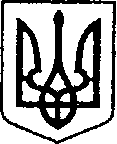 УКРАЇНАЧЕРНІГІВСЬКА ОБЛАСТЬН І Ж И Н С Ь К А    М І С Ь К А    Р А Д АВ И К О Н А В Ч И Й    К О М І Т Е ТР І Ш Е Н Н Явід 26 вересня 2019 р.           		м. Ніжин    				№ 316Про фінансування заходів міської програмирозвитку культури, мистецтва  і охорони культурної спадщини на 2019 рік	Відповідно ст. ст. 32, 40, 42, 53, 59  Закону України «Про місцеве самоврядування в Україні», Регламенту виконавчого комітету Ніжинської міської ради Чернігівської області VII скликання, затвердженого рішенням виконавчого комітету від 11 серпня 2016 року № 220, Указу Президента України № 806/2014 від 14 жовтня 2014 року «Про День захисника України», листа керівника дитячого зразкового ансамблю танцю «Вікторія» Ніжинського міського Будинку культури Вишневої В.М. від 27.08.2019 р. та на виконання міської програми розвитку культури, мистецтва і охорони культурної спадщини на 2019 рік, затвердженої рішенням Ніжинської міської ради від 27.03.2019 р. 5-53/2019, виконавчий комітет Ніжинської міської ради вирішив:Фінансовому управлінню міської ради /Писаренко Л.В./ профінансувати управління культури і туризму Ніжинської міської ради на  проведення заходів міської програми розвитку культури, мистецтва і охорони культурної спадщини на 2019 рік згідно  кошторису (додається).Начальнику управління культури і туризму Ніжинської міської ради Бассак Т.Ф. забезпечити оприлюднення даного рішення на сайті міської ради протягом п’яти робочих днів з дня його прийняття.Контроль за виконанням рішення покласти на заступника міського голови з питань діяльності виконавчих органів ради Алєксєєнка І.В.Головуючий на засіданні виконавчого комітетуЗаступник міського голови з питань діяльності виконавчих органів ради						І. АЛЄКСЄЄНКО 								Додаток 					         		         до рішення виконавчого комітету 							        від 26 вересня 2019 р. № 316КОШТОРИС   ВИТРАТна проведення заходів міської програми розвитку культури, мистецтва і охорони культурної спадщини на 2019 рік (КПКВ 1014082):Придбання квітів для покладання до підніжжя пам’ятника «Борцям за Незалежність» та пам’ятного знаку «Герої не вмирають» з нагоди відзначення Дня захисника України  (КЕКВ 2210)							 	1000,00 грн.Автопослуги для здійснення перевезення дитячого зразкового ансамблю танцю «Вікторія» Ніжинського міського Будинку культури для участі у Міжнародному фестивалі «Ханіоті 2019» (Греція) (КЕКВ 2240)		15000,00 грн.Всього: 16000,00 грн.Заступник міського голови						І. АлєксєєнкоПОЯСНЮВАЛЬНА ЗАПИСКАдо проекту рішення виконавчого комітету Ніжинської міської ради«Про фінансування заходів міської програми розвитку культури, мистецтва і охорони культурної спадщини на 2019 рік»1. Обґрунтування необхідності прийняття акту Проект рішення виконавчого комітету Ніжинської міської ради  «Про фінансування заходів міської програми розвитку культури, мистецтва і охорони культурної спадщини на 2019 рік» розроблено відповідно до ст. 32, 40, 42, 53, 59  Закону України "Про місцеве самоврядування в Україні", Регламенту виконавчого комітету Ніжинської міської ради Чернігівської області VII скликання, затвердженого рішенням виконавчого комітету від 11 серпня 2016 року № 220, Указу Президента України № 806/2014 від 14 жовтня 2014 року «Про День захисника України», листа керівника дитячого зразкового ансамблю танцю «Вікторія» Ніжинського міського Будинку культури Вишневої В.М. від 27.08.2019 р. та на виконання міської програми розвитку культури, мистецтва і охорони культурної спадщини на 2019 рік, затвердженої рішенням Ніжинської міської ради  від 27.03.2019 р. № 5-53/2019, для реалізації заходів.2. Загальна характеристика і основні положення проектуПроект рішення складається з трьох пунктів:Пункт 1 містить інформацію про фінансове забезпечення проекту рішення. Кошторис у додатку.Пункт 2 визначає контролюючого за оприлюднення даного рішення на сайті міської ради.Пункт 3 визначає контролюючого за виконанням даного рішення.3. Фінансово-економічне обґрунтування Реалізація даного проекту здійснюється за рахунок виконання  міської програми розвитку культури, мистецтва і охорони культурної спадщини в рамках кошторисних призначень на 2019 рік. Начальник управління культури і туризму                                                                       Т.Ф. Бассак